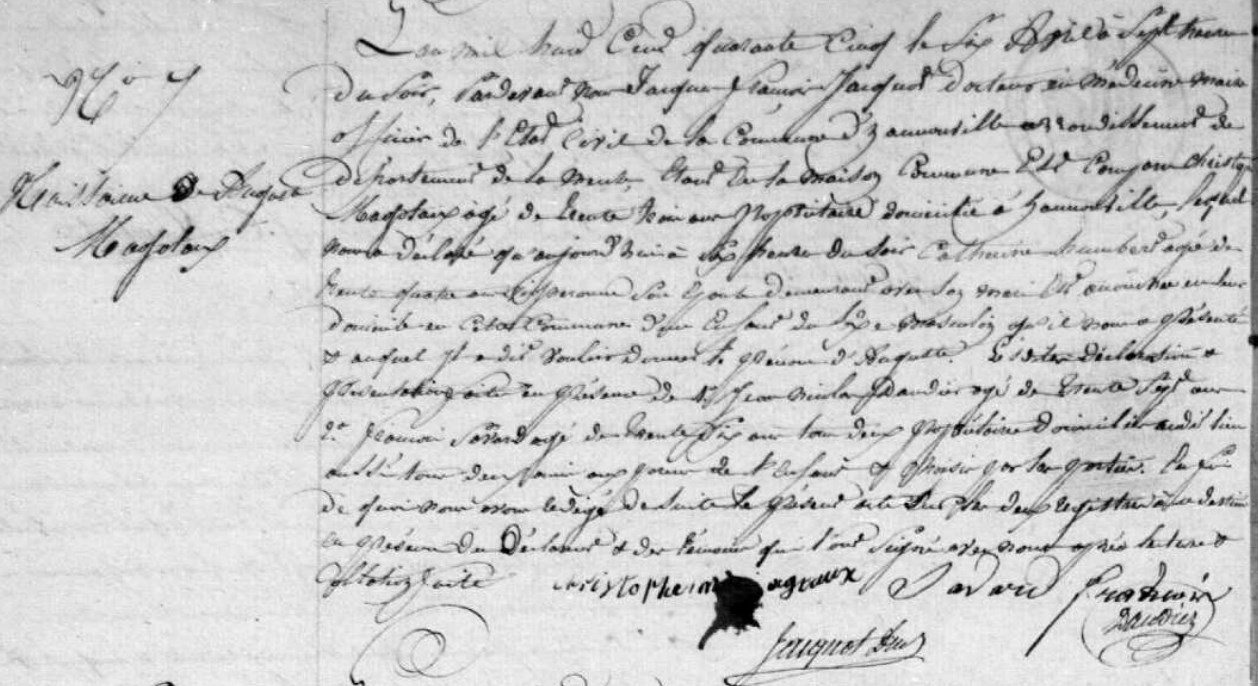 Birth Record of Augusta Magotaux, sister of Jules Francois MagotauxSource: http://archives.meuse.frEtat CivilHannonville-sous-les-Cotes1843-1852 Births, Marriages, DeathsImage 90/442